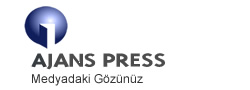 BASIN BİLDİRİSİ:26.01.2016Beyazperde’de Neler Oluyor? Geçtiğimiz yıl yerli yapımların damgasını vurduğu sinema sektöründe 2016’da neler olacağı merak ediliyor. Ülkemizde yerli filmlere önemli bir hassasiyet var. Türkiye yerli film izleme konusunda Avrupa’da da başı çekiyor. Sinema sektörü 2015’i 60 milyon 470 bin bilet satışıyla kapatırken, bunun % 57’sini yani 34 milyonunu yerli yapımlar oluşturdu. Geçen yıl bilet hasılat tutarı 681 milyon 421 bin lira olurken, yerli yapımlardan 363 milyon 518 bin lira elde edildi. Kültür ve Turizm Bakanlığı’nın verdiği destekle beraber geçen yıl 137 yerli film üretilirken, böylece şimdiye kadar bir yılda gösterime giren yerli yapım sayısındaki en yüksek orana ulaşıldı. Yerli Yapımlar 2016’ya hızlı girdi2016’nın dördüncü vizyon haftasına girilirken yerli yapımların beyaz perde de etkili olduğunu görüyoruz. Murat Boz ve Burak Özçivit’in başrollerini oynadığı ‘’Kardeşim Benim’’ bir milyon barajını geçen yapıtlardan oldu. ‘’Dedemin Fişi’’ vizyona girdiği ilk hafta 305 bin kişi tarafından izlenirken, ‘’ Bizans Oyunları: Geym of Bizans’’  iki haftada  403 bin kişiye ulaştı.. The Revenant ve The Good Dınosaur ise ilk beş içinde yer alan yabancı yapımlar arasında bulunuyor.*Daha Fazla bilgi için;  AJANS PRESS /  eylem.balkiz@ajanspress.com.tr   /   0 (212) 370 1123